______________________________________________________________________________________________________________________________Официальное периодическое печатное издание для опубликования (обнародования) муниципальных правовых актов, иной официальной информации муниципального образования Кинзельский сельсовет Красногвардейского района Оренбургской области_________________________________________________________________________________________________________________АДМИНИСТРАЦИЯ МУНИЦИПАЛЬНОГО ОБРАЗОВАНИЯ КИНЗЕЛЬСКИЙ СЕЛЬСОВЕТ КрасногвардейскОГО районА оренбургской ОБЛАСТИП О С Т А Н О В Л Е Н И Е09.10.2023                                                                           № 87-п                                                                                      с. КинзелькаОб организации контроля за техническим состоянием и безопасной эксплуатацией оборудования на детских игровых и спортивных площадках на территории Кинзельского сельсовета Красногвардейского района Оренбургской областиВ соответствии с Федеральным законом № 131-ФЗ от 06.10.2003г. «Об общих принципах организации местного самоуправления в Российской федерации», решением Совета депутатов муниципального образования Кинзельский сельсовет Красногвардейского района Оренбургской области № 16/4 от 01.08.2022г. «Об утверждении «Правил благоустройства территории муниципального образования Кинзельский сельсовет Красногвардейского района Оренбургской области», в целях создания безопасной и комфортной среды для полноценного развития детей и подростков, предупреждения травматизма несовершеннолетних граждан:1.         Создать постоянно действующую комиссию по контролю за состоянием сооружений и конструкций на детских игровых и спортивных площадках, расположенных на территории Кинзельского сельсовета Красногвардейского района Оренбургской области и утвердить ее состав согласно приложению 1 к настоящему постановлению.2.         Утвердить Положение о комиссии по контролю за состоянием сооружений и конструкций на детских игровых и спортивных площадках, расположенных на территории Кинзельского сельсовета Красногвардейского района Оренбургской области согласно приложению 2 к настоящему постановлению.3. Утвердить форму журнала результатов контроля за техническим состоянием оборудования детских игровых и спортивных площадок согласно приложению 3 к настоящему постановлению.4. Утвердить форму акта осмотра и проверки оборудования детских игровых и спортивных площадок согласно приложению 4 к настоящему постановлению.5. Специалисту администрации муниципального образования Кинзельский сельсовет: 5.1. Вести журнал результатов контроля за техническим состоянием оборудования и площадок по форме, утвержденной п. 3 настоящего постановления (ежегодно до 20 апреля).6.     Установить, что настоящее постановление вступает в силу после опубликования и подлежит размещению на официальном сайте  муниципального образования Кинзельский сельсовет Красногвардейского района в сети «Интернет. 7.      Контроль за исполнением настоящего постановления оставляю за собой.Глава сельсовета                                                   Г.Н. Работягов                             АДМИНИСТРАЦИЯ  МУНИЦИПАЛЬНОГО  ОБРАЗОВАНИЯ КИНЗЕЛЬСКИЙ СЕЛЬСОВЕТ  КрасногвардейскОГО районА  оренбургской ОБЛАСТИП О С Т А Н О В Л Е Н И Ес. Кинзелька13.10.2023                                                                           № 89-пОб утверждении документации по планировке территории (проект планировки и проект межевания) для строительства объекта АО «Оренбургнефть»: 9612П "Строительство водовода и вспомогательной инфраструктуры для скважины №76 Западно-Петропавловского месторождения (ППД)", на территории МО Кинзельский сельсовет Красногвардейского района Оренбургской областиВ соответствии с частью 20 статьи 45, статьей 46 Градостроительного кодекса Российской Федерации, со статьей 28 Федерального закона от 06 октября 2003 года № 131-ФЗ «Об общих принципах местного самоуправления в Российской Федерации», со статьей 5, 27 Устава муниципального образования Кинзельский сельсовет Красногвардейского района Оренбургской области:1. Утвердить документацию по планировке территории (проект планировки и проект межевания) для строительства объекта АО «Оренбургнефть»: 9612П "Строительство водовода и вспомогательной инфраструктуры для скважины №76 Западно-Петропавловского месторождения (ППД)", на территории МО Кинзельский сельсовет Красногвардейского района Оренбургской области2. Установить, что настоящее постановление вступает в силу со дня его подписания, подлежит опубликованию и размещению на официальном сайте муниципального образования Кинзельский сельсовет Красногвардейского района в сети «Интернет» (раздел Градостроительная документация).3. Контроль за исполнением настоящего постановления оставляю за собой.И.о.главы сельсовета                                                   А.А. ЗуеваСпециалист 1 категорииГлавный редактор – Работягов Г.Н. Учредитель – администрация муниципального образования Кинзельский сельсовет Красногвардейского района Оренбургской области, адрес редакции и издателя: 461158, Оренбургская область, Красногвардейский район, с. Кинзелька, ул. Школьная, дом 7 а,телефон:8(35345)3-35-35, электронная почта: g.rabotiagow@yandex.ru Тираж – 10 экземпляров 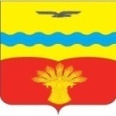 СЕЛЯНОЧКА13 октября  2023 года№ 8 (8)Издается с 15 июня2023 года«Бесплатно»